JULIO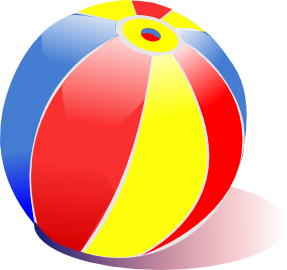 MARTES 6 22:00.- PROYECCION AUDIOVISUAL. Terraza "EL CAFETIN"MARTES 1322:00.- PROYECCION AUDIOVISUAL. Terraza "EL CASINO"SÁBADO 17 21:00.- ACTUACIÓN DEL CANTANTE DAVID DE ANDRÉS que presenta "LO MEJOR DE LA COPLA Y LA CANCIÓN ESPAÑOLA" en el escenario de la Plaza Mayor. MARTES 20 22:00. PROYECCIÓN AUDIOVISUAL. Terraza "PARADISO"VIERNES 23 22:00.- CONCIERTO DE BOLEROS A CARGO DEL DÚO "CARPE DIEM" en el escenario de la Plaza Mayor.MARTES 27 22:00.- PROYECCION AUDIOVISUAL. Terraza "EL CAFETÍN"      FELIZ JULIO           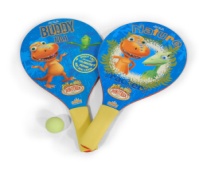 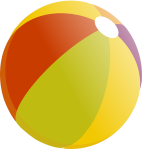 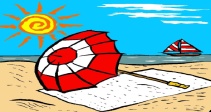 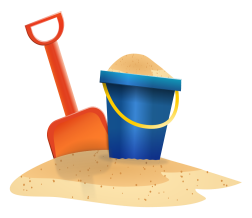 AGOSTO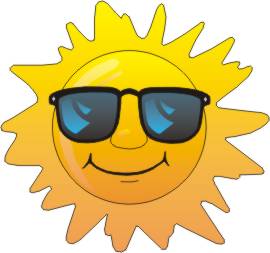 MARTES 3 22:00.- PROYECCIÓN AUDIVISUAL. Terraza " EL CASINO"MARTES 10 22:00.- PROYECCIÓN AUDIOVISUAL. Terraza "PARADISO"SÁBADO 719:00.- "BICICLETADA SOLIDARIA". Organiza el Ayuntamiento y colabora la Asociación de Madres y Padres del Colegio Público de La Parrilla.21:30.- ESPECTÁCULO DE MAGIA A CARGO DE  NANO ARRANZ, en el escenario de la Plaza Mayor.VIERNES 20 21:00.- ESPECTÁCULO CÓMICO MUSICAL a cargo del Grupo de Variedades "SALERO" en el escenario de la Plaza Mayor.A TENER  EN CUENTATODA LA PROGRAMACIÓN PODRÁ CAMBIAR  EN VIRTUD DEL DESARROLLO DE LA CRISIS POR LA COVID 19 Y ATENDIENDO SIEMPRE A LAS NORMAS Y DIRECTRICES QUE NOS MARQUEN LAS AUTORIDADES SANITARIAS COMPETENTES SEGÚN VAYA DESARROLLÁNDOSE TODO.IGUALMENTE PODRÁN PRODUCIRSE CAMBIOS OCASIONADOS POR  LAS POSIBLES CONDICIONES METEOROLÓGICAS ADVERSAS QUE PUDIESEN DARSE.PROGRAMACION DE VERANO 2021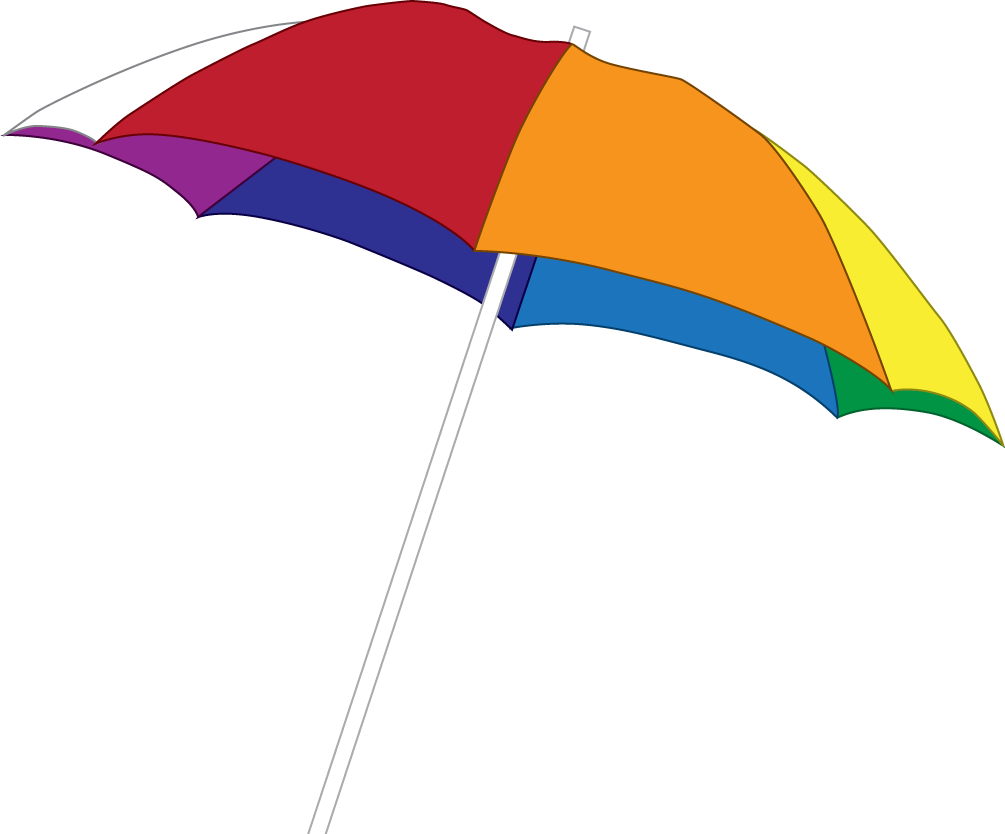 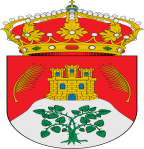 ILMO AYUNTAMIENTO DE LA PARRILLACONCEJALIA DE CULTURA Y DEPORTES